Teollisuushalli, Jussintie 5-7, 85410 Sievi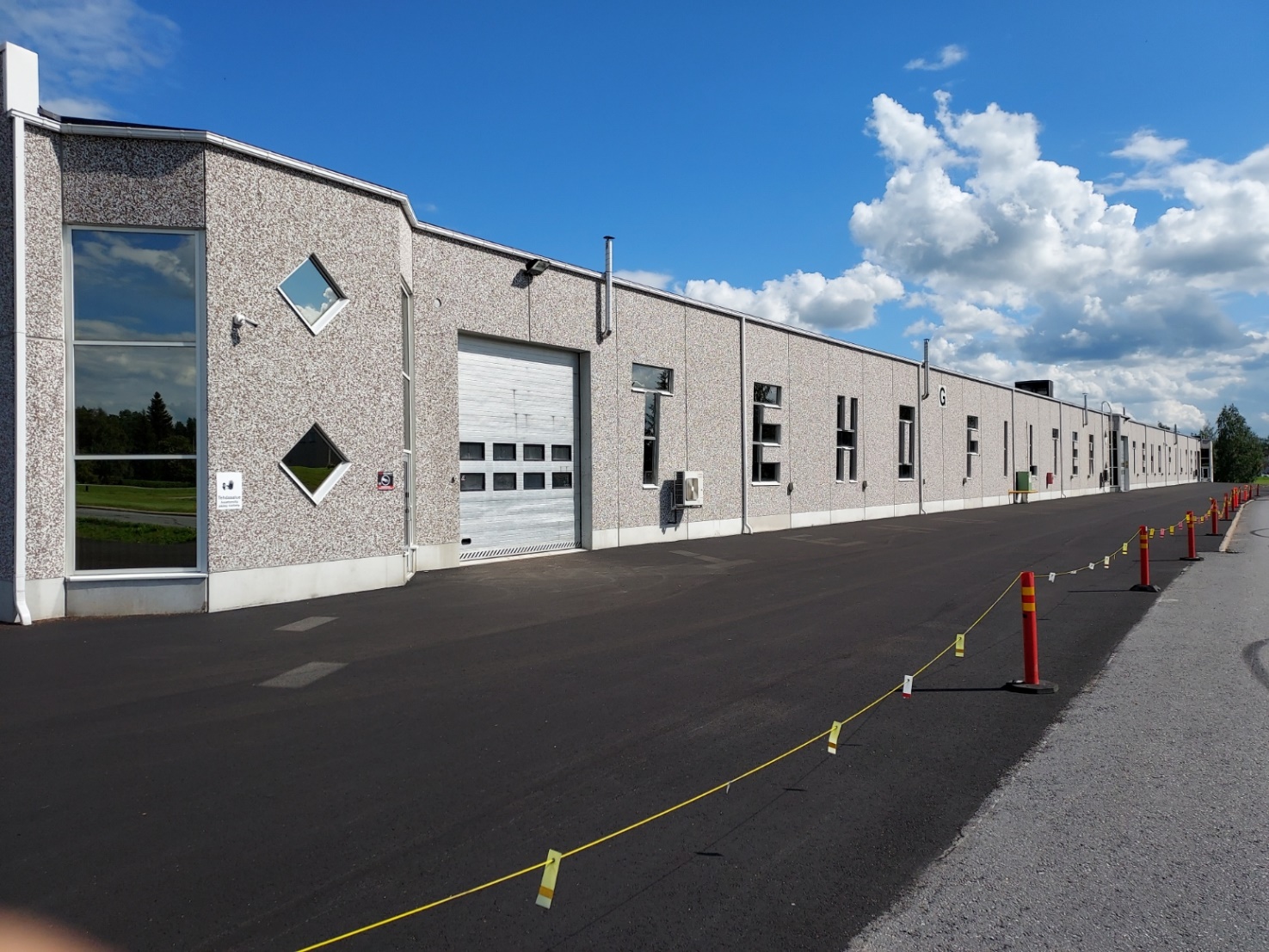 Perustiedot:Teho Filter IV (746-402-131-0)Pinta-ala: 	8 225 m2		Rakennusvuosi:	1998Kiinteistö on asemakaava-alueella, teollisuusrakennusten korttelialueella. Ympäristö asettaa toiminalle erityisvaatimuksia. Tuotantotila:	3 982 brm2 		Toimisto- ja sosiaalitilat:	160 brm2Kerrosala yhteensä:	4 142 m2Betonirakenteinen halli. Tasakatto. Kaasulämmitys puhallinten avulla, kiinteistössä myös ilmastointi sekä tuotantotilassa että toimistoissa. Kiinteistössä on koneellinen ilmanvaihto lämmön talteenotolla.Sähköliittymän koko 3x250A/kisko. Muuntajalla 3x360A. Kiinteistössä paineilmakompressori ja ilmalinjat. Lisäksi vuokraan kuuluu trukki ja kuormaaja.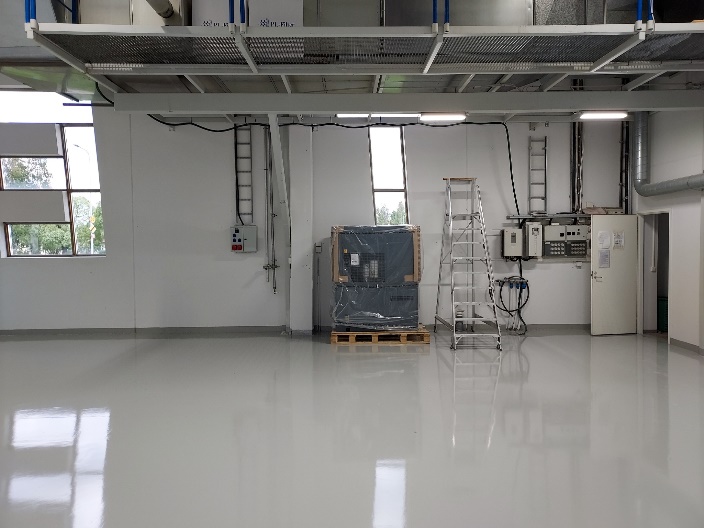 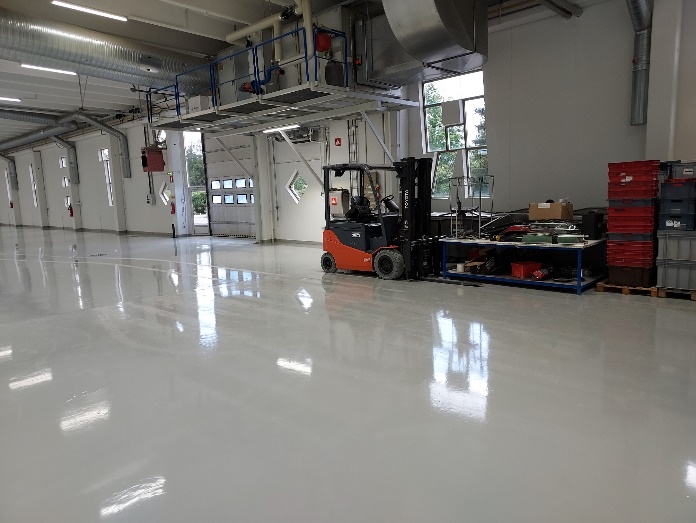 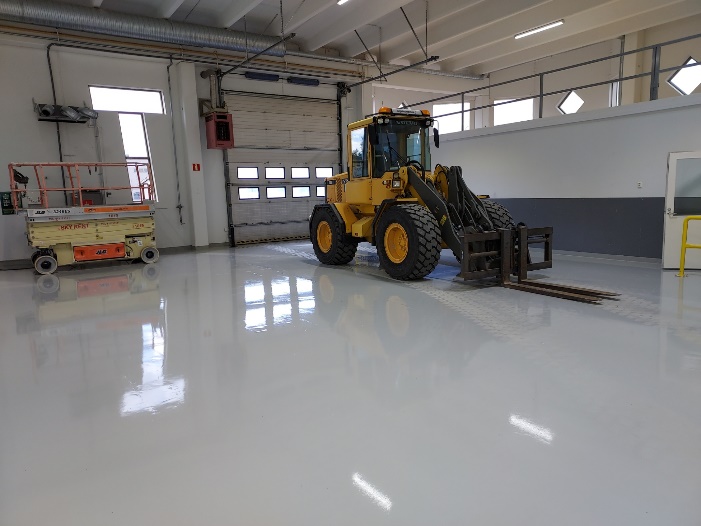 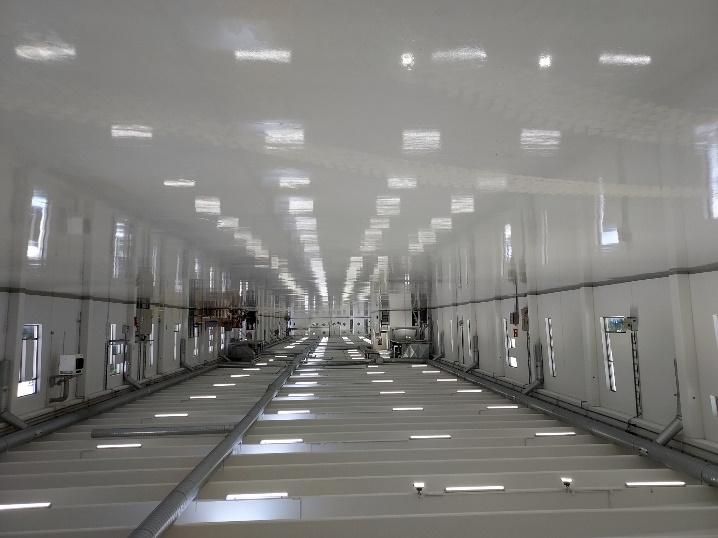 Teollisuustila voidaan myös jakaa 3 osaan. Jokaiselle osalle on oma sähkökäyttöinen nosto-ovi. Hallin vapaa sisäkorkeus n. 6 m. Halli sijoittuu hyvien kulkuyhteyksien varrelle. Kiinteistöä koskeviin kyselyihin vastaa Alpo Ojala 0500 684 463.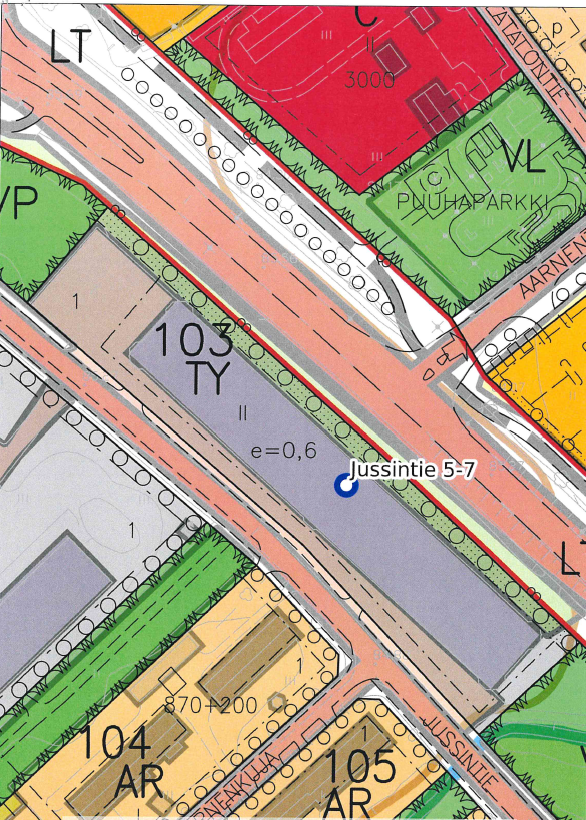 